Реквизиты ООО «ПромЦентр» Полное наименование: Общество с ограниченной ответственностью «ПромЦентр»Сокращенное наименование: ООО «ПромЦентр»Р/с 40702810606000006317К/с 30101810300000000601БИК 048073601в Башкирском отделении №8598 ОАО «Сбербанк России»ИНН 0277070350 / КПП027301001ОГРН 1050204468302ОКПО 77841336ОКВЭД 70.20.2ОКФС13ОКОПФ 65Юр. адрес: 450028, РБ, г.Уфа, ул. Гвардейская, д. 57Почтовый адрес: 450028, РБ, г.Уфа, ул. Гвардейская, д. 55а, а/я 17Тел./факс: (347) 226-80-52E-mail:promcenterufa@mail.ruСайт: http://promcenterufa.ru/   Директор: Васильев Павел Юрьевич действует на основании УставаГлавный бухгалтер: Галиева Лилия Фаргатовна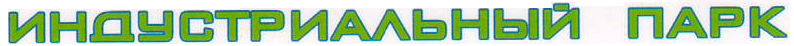 Башкортостан РеспубликаһыЯУАПЛЫЛЫҒЫ СИКЛӘНГӘН ЙӘМҒИӘТ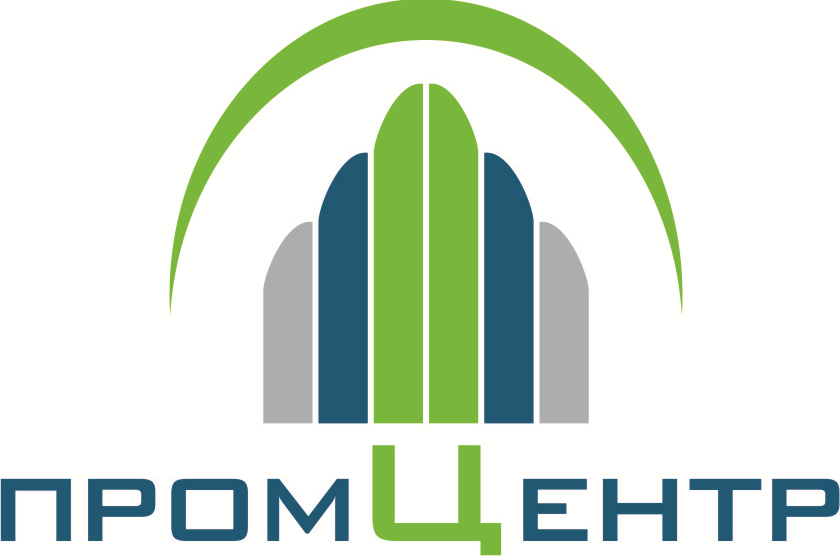 Республика БашкортостанОБЩЕСТВО С ОГРАНИЧЕННОЙ ОТВЕТСТВЕННОСТЬЮИНН/КПП 0277070350/027301001 ОГРН 1050204468302, р/с 40702810606000006317, к/с 30101810300000000601, БИК 048073601, в Башкирском отделении №8598 ОАО «Сбербанк России»ИНН/КПП 0277070350/027301001 ОГРН 1050204468302, р/с 40702810606000006317, к/с 30101810300000000601, БИК 048073601, в Башкирском отделении №8598 ОАО «Сбербанк России»ИНН/КПП 0277070350/027301001 ОГРН 1050204468302, р/с 40702810606000006317, к/с 30101810300000000601, БИК 048073601, в Башкирском отделении №8598 ОАО «Сбербанк России»450028, Россия, Республика Башкортостан, г. Уфа, ул. Гвардейская, 55аТел/факс: 8 (347) 226-80-52e-mail: promcenterufa@mail.ru